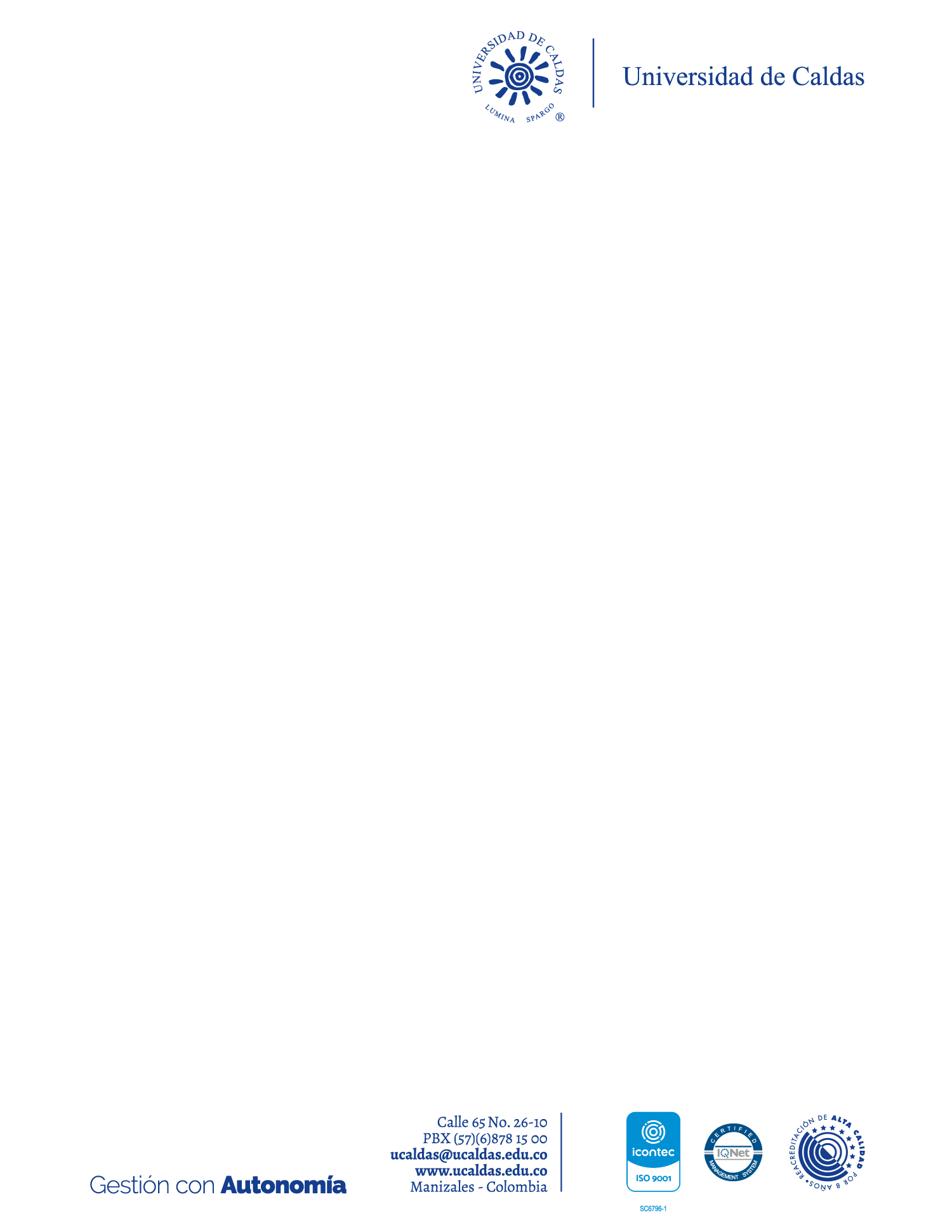 Los suscritos	y			 identificados con cedula de ciudadanía nro.		y		 respectivamente, expresamos la intención de participar como candidatos a representantes de los:Docentes (	) / Estudiantes (	) Tipo de estudiante: ______________________ / Graduados ( ), ante el siguiente cuerpo colegiado:Consejo Académico  	Consejo de Facultad de _____________________________________________________________Fotografía tipo documento:  	Con la firma del presente documento manifiesto no estar incurso en causales de conflicto de intereses, inhabilidad e incompatibilidad consagrados en las leyes colombianas que impidan mi eventual participación en la presente elección.FIRMA CANDIDATO PRINCIPAL	FIRMA CANDIDATO SUPLENTEUNIVERSIDAD DE CALDASFORMATO PARA INSCRIPCIÓN DE ASPIRANTES A ELECCIONESAspirante PrincipalAspirante PrincipalNombres y apellidosDocumento de identidadDirecciónTeléfono celularCorreo electrónicoAspirante SuplenteAspirante SuplenteNombres y apellidosDocumento de identidadDirecciónTeléfono celularCorreo electrónico